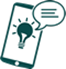 ArbeitsblattOnlinesucht – tricks und Folgen 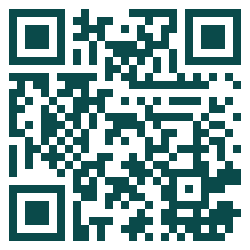 Du hast dich bereits im Vorfeld mit dem Thema „Onlinesucht – Tricks und Folgen“ auseinandergesetzt. Wenn du dich weiter mit dem Thema beschäftigen möchtest, hilft dir feelok.de/onlinewelt/ weiter.Was muss ein Game oder was müssen soziale Netzwerke bieten, damit du sie intensiv nutzt?Lies nun den Artikel «Sie wollen dich» auf feelok.de/webprofi-dich/. Falls du weitere Gründe entdeckst, die eventuell eine Onlinesucht begünstigen könnten, ergänze deine Antwort.Folgen und AuswirkungenInternetnutzung ist normal. Onlinesucht ist ein Problem. Warum? Was sind mögliche Folgen und Auswirkungen? Wenn du nicht weiter weißt: feelok.de/webprofi-folgen/Weitere Arbeitsblätter auf feelok - Lehrpersonen und Multiplikator:innenwww.feel-ok.ch, www.feel-ok.at, www.feelok.de